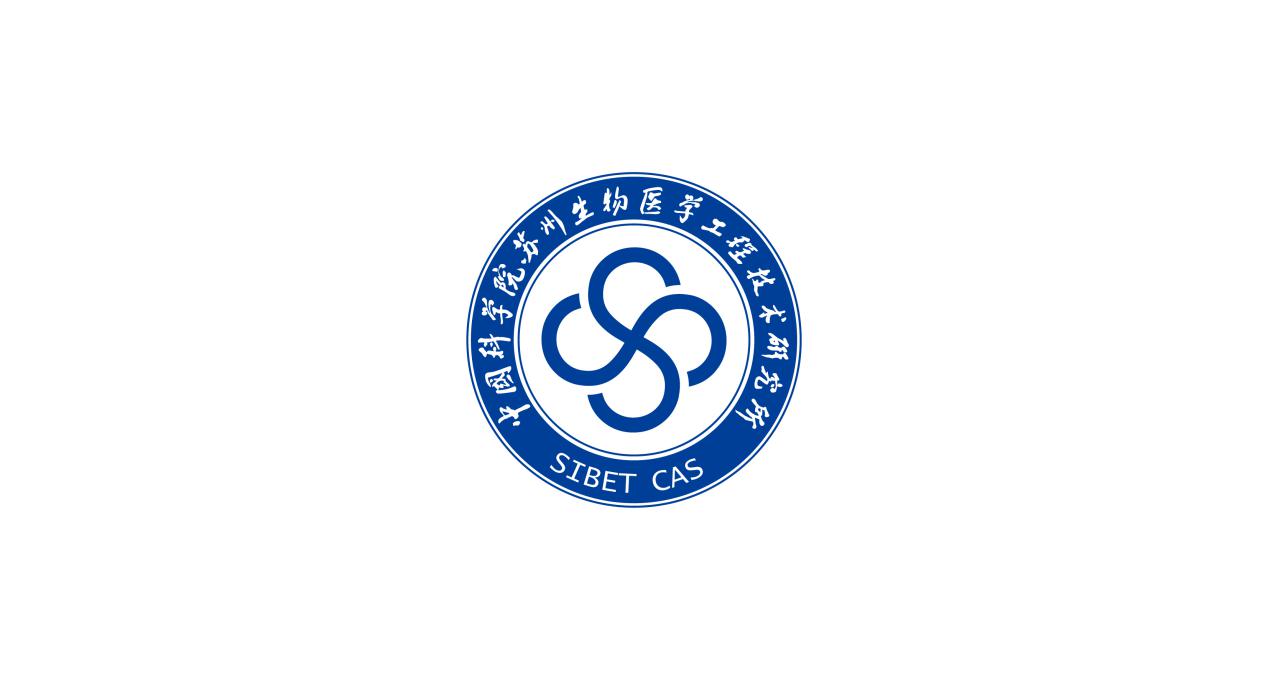 中国科学院苏州生物医学工程技术研究所特别研究助理岗位申请表姓    名：                         填表日期：       年    月    日人事教育处 制一、个人信息三、入选后工作计划四、其他需要说明的情况五、本人承诺六、审批（一）基本信息（一）基本信息（一）基本信息（一）基本信息（一）基本信息（一）基本信息（一）基本信息（一）基本信息（一）基本信息（一）基本信息姓  名姓  名性  别性  别近期免冠正面照片近期免冠正面照片出生日期出生日期国  籍国  籍近期免冠正面照片近期免冠正面照片民  族民  族籍  贯籍  贯近期免冠正面照片近期免冠正面照片政治面貌政治面貌参加时间参加时间近期免冠正面照片近期免冠正面照片有效身份证件有效身份证件证件号码证件号码户口所在地户口所在地婚姻状况婚姻状况婚姻状况婚姻状况博士毕业单位博士毕业单位所学专业所学专业所学专业所学专业获博士学位时间获博士学位时间（预期）到岗工作时间（预期）到岗工作时间（预期）到岗工作时间（预期）到岗工作时间现人员身份类型现人员身份类型□应届毕业生  □留学人员  □无业人员  □在职人员     □其他             □应届毕业生  □留学人员  □无业人员  □在职人员     □其他             □应届毕业生  □留学人员  □无业人员  □在职人员     □其他             □应届毕业生  □留学人员  □无业人员  □在职人员     □其他             □应届毕业生  □留学人员  □无业人员  □在职人员     □其他             □应届毕业生  □留学人员  □无业人员  □在职人员     □其他             □应届毕业生  □留学人员  □无业人员  □在职人员     □其他             □应届毕业生  □留学人员  □无业人员  □在职人员     □其他             通讯地址通讯地址电子邮箱电子邮箱电子邮箱电子邮箱固定电话固定电话移动电话移动电话移动电话移动电话（二）主要教育及工作经历注：按时间顺序填写，具体到月份，教育经历从本科填起；工作经历包括在国内外机构访问、进修、从事博士后研究等。（二）主要教育及工作经历注：按时间顺序填写，具体到月份，教育经历从本科填起；工作经历包括在国内外机构访问、进修、从事博士后研究等。（二）主要教育及工作经历注：按时间顺序填写，具体到月份，教育经历从本科填起；工作经历包括在国内外机构访问、进修、从事博士后研究等。（二）主要教育及工作经历注：按时间顺序填写，具体到月份，教育经历从本科填起；工作经历包括在国内外机构访问、进修、从事博士后研究等。（二）主要教育及工作经历注：按时间顺序填写，具体到月份，教育经历从本科填起；工作经历包括在国内外机构访问、进修、从事博士后研究等。（二）主要教育及工作经历注：按时间顺序填写，具体到月份，教育经历从本科填起；工作经历包括在国内外机构访问、进修、从事博士后研究等。（二）主要教育及工作经历注：按时间顺序填写，具体到月份，教育经历从本科填起；工作经历包括在国内外机构访问、进修、从事博士后研究等。（二）主要教育及工作经历注：按时间顺序填写，具体到月份，教育经历从本科填起；工作经历包括在国内外机构访问、进修、从事博士后研究等。（二）主要教育及工作经历注：按时间顺序填写，具体到月份，教育经历从本科填起；工作经历包括在国内外机构访问、进修、从事博士后研究等。（二）主要教育及工作经历注：按时间顺序填写，具体到月份，教育经历从本科填起；工作经历包括在国内外机构访问、进修、从事博士后研究等。教育经历起止时间起止时间毕业院校毕业院校国别国别所学专业所学专业学历学位教育经历教育经历教育经历教育经历工作经历起止时间起止时间工作单位工作单位国别国别研究方向研究方向工作岗位工作经历工作经历工作经历工作经历（三）科研成果（三）科研成果（三）科研成果（三）科研成果（三）科研成果（三）科研成果（三）科研成果（三）科研成果（三）科研成果（三）科研成果（三）科研成果（三）科研成果（三）科研成果（三）科研成果（三）科研成果（三）科研成果1. 代表性论文情况（按重要性排序，不超过5篇，排序用X/Y表示，通讯作者用T表示）1. 代表性论文情况（按重要性排序，不超过5篇，排序用X/Y表示，通讯作者用T表示）1. 代表性论文情况（按重要性排序，不超过5篇，排序用X/Y表示，通讯作者用T表示）1. 代表性论文情况（按重要性排序，不超过5篇，排序用X/Y表示，通讯作者用T表示）1. 代表性论文情况（按重要性排序，不超过5篇，排序用X/Y表示，通讯作者用T表示）1. 代表性论文情况（按重要性排序，不超过5篇，排序用X/Y表示，通讯作者用T表示）1. 代表性论文情况（按重要性排序，不超过5篇，排序用X/Y表示，通讯作者用T表示）1. 代表性论文情况（按重要性排序，不超过5篇，排序用X/Y表示，通讯作者用T表示）1. 代表性论文情况（按重要性排序，不超过5篇，排序用X/Y表示，通讯作者用T表示）1. 代表性论文情况（按重要性排序，不超过5篇，排序用X/Y表示，通讯作者用T表示）1. 代表性论文情况（按重要性排序，不超过5篇，排序用X/Y表示，通讯作者用T表示）1. 代表性论文情况（按重要性排序，不超过5篇，排序用X/Y表示，通讯作者用T表示）1. 代表性论文情况（按重要性排序，不超过5篇，排序用X/Y表示，通讯作者用T表示）1. 代表性论文情况（按重要性排序，不超过5篇，排序用X/Y表示，通讯作者用T表示）1. 代表性论文情况（按重要性排序，不超过5篇，排序用X/Y表示，通讯作者用T表示）1. 代表性论文情况（按重要性排序，不超过5篇，排序用X/Y表示，通讯作者用T表示）序号题目题目题目刊名/会议名称刊名/会议名称刊名/会议名称刊名/会议名称刊名/会议名称发表时间发表时间影响因子影响因子JCR分区JCR分区本人排序2. 出版著作情况（不超过2项，排序用X/Y表示）2. 出版著作情况（不超过2项，排序用X/Y表示）2. 出版著作情况（不超过2项，排序用X/Y表示）2. 出版著作情况（不超过2项，排序用X/Y表示）2. 出版著作情况（不超过2项，排序用X/Y表示）2. 出版著作情况（不超过2项，排序用X/Y表示）2. 出版著作情况（不超过2项，排序用X/Y表示）2. 出版著作情况（不超过2项，排序用X/Y表示）2. 出版著作情况（不超过2项，排序用X/Y表示）2. 出版著作情况（不超过2项，排序用X/Y表示）2. 出版著作情况（不超过2项，排序用X/Y表示）2. 出版著作情况（不超过2项，排序用X/Y表示）2. 出版著作情况（不超过2项，排序用X/Y表示）2. 出版著作情况（不超过2项，排序用X/Y表示）2. 出版著作情况（不超过2项，排序用X/Y表示）2. 出版著作情况（不超过2项，排序用X/Y表示）序号名称名称名称名称出版时间出版时间出版时间出版社出版社出版社出版社作者类别（主编、副主编及排序）作者类别（主编、副主编及排序）作者类别（主编、副主编及排序）作者类别（主编、副主编及排序）3.专利情况（按重要性排序，不超过5项，须注明目前专利状态，本人排序用X/Y表示）3.专利情况（按重要性排序，不超过5项，须注明目前专利状态，本人排序用X/Y表示）3.专利情况（按重要性排序，不超过5项，须注明目前专利状态，本人排序用X/Y表示）3.专利情况（按重要性排序，不超过5项，须注明目前专利状态，本人排序用X/Y表示）3.专利情况（按重要性排序，不超过5项，须注明目前专利状态，本人排序用X/Y表示）3.专利情况（按重要性排序，不超过5项，须注明目前专利状态，本人排序用X/Y表示）3.专利情况（按重要性排序，不超过5项，须注明目前专利状态，本人排序用X/Y表示）3.专利情况（按重要性排序，不超过5项，须注明目前专利状态，本人排序用X/Y表示）3.专利情况（按重要性排序，不超过5项，须注明目前专利状态，本人排序用X/Y表示）3.专利情况（按重要性排序，不超过5项，须注明目前专利状态，本人排序用X/Y表示）3.专利情况（按重要性排序，不超过5项，须注明目前专利状态，本人排序用X/Y表示）3.专利情况（按重要性排序，不超过5项，须注明目前专利状态，本人排序用X/Y表示）3.专利情况（按重要性排序，不超过5项，须注明目前专利状态，本人排序用X/Y表示）3.专利情况（按重要性排序，不超过5项，须注明目前专利状态，本人排序用X/Y表示）3.专利情况（按重要性排序，不超过5项，须注明目前专利状态，本人排序用X/Y表示）3.专利情况（按重要性排序，不超过5项，须注明目前专利状态，本人排序用X/Y表示）序号名称名称名称名称专利国别专利国别申请号〔专利号〕申请号〔专利号〕申请号〔专利号〕申请号〔专利号〕发布日期〔授权公告日期〕发布日期〔授权公告日期〕发布日期〔授权公告日期〕发布日期〔授权公告日期〕本人排序4.其他形式的重要科研产出情况4.其他形式的重要科研产出情况4.其他形式的重要科研产出情况4.其他形式的重要科研产出情况4.其他形式的重要科研产出情况4.其他形式的重要科研产出情况4.其他形式的重要科研产出情况4.其他形式的重要科研产出情况4.其他形式的重要科研产出情况4.其他形式的重要科研产出情况4.其他形式的重要科研产出情况4.其他形式的重要科研产出情况4.其他形式的重要科研产出情况4.其他形式的重要科研产出情况4.其他形式的重要科研产出情况4.其他形式的重要科研产出情况（四）主持或参与的主要科研项目（不超过5项）（四）主持或参与的主要科研项目（不超过5项）（四）主持或参与的主要科研项目（不超过5项）（四）主持或参与的主要科研项目（不超过5项）（四）主持或参与的主要科研项目（不超过5项）（四）主持或参与的主要科研项目（不超过5项）（四）主持或参与的主要科研项目（不超过5项）（四）主持或参与的主要科研项目（不超过5项）（四）主持或参与的主要科研项目（不超过5项）（四）主持或参与的主要科研项目（不超过5项）（四）主持或参与的主要科研项目（不超过5项）（四）主持或参与的主要科研项目（不超过5项）（四）主持或参与的主要科研项目（不超过5项）（四）主持或参与的主要科研项目（不超过5项）（四）主持或参与的主要科研项目（不超过5项）（四）主持或参与的主要科研项目（不超过5项）序号序号名称名称名称经费来源经费来源经费来源经费额度经费额度起止时间起止时间起止时间起止时间承担角色承担角色（五）奖励及荣誉情况（不超过5项，排序用X/Y表示）（五）奖励及荣誉情况（不超过5项，排序用X/Y表示）（五）奖励及荣誉情况（不超过5项，排序用X/Y表示）（五）奖励及荣誉情况（不超过5项，排序用X/Y表示）（五）奖励及荣誉情况（不超过5项，排序用X/Y表示）（五）奖励及荣誉情况（不超过5项，排序用X/Y表示）（五）奖励及荣誉情况（不超过5项，排序用X/Y表示）（五）奖励及荣誉情况（不超过5项，排序用X/Y表示）（五）奖励及荣誉情况（不超过5项，排序用X/Y表示）（五）奖励及荣誉情况（不超过5项，排序用X/Y表示）（五）奖励及荣誉情况（不超过5项，排序用X/Y表示）（五）奖励及荣誉情况（不超过5项，排序用X/Y表示）（五）奖励及荣誉情况（不超过5项，排序用X/Y表示）（五）奖励及荣誉情况（不超过5项，排序用X/Y表示）（五）奖励及荣誉情况（不超过5项，排序用X/Y表示）（五）奖励及荣誉情况（不超过5项，排序用X/Y表示）奖励名称奖励名称奖励名称获奖时间获奖时间获奖时间授予单位授予单位授予单位授予单位授予单位授予单位授予单位获奖人排名获奖人排名获奖人排名（六）其他需要说明的情况注：学术兼职、在国际国内重要学术会议作报告等情况。（六）其他需要说明的情况注：学术兼职、在国际国内重要学术会议作报告等情况。（六）其他需要说明的情况注：学术兼职、在国际国内重要学术会议作报告等情况。（六）其他需要说明的情况注：学术兼职、在国际国内重要学术会议作报告等情况。（六）其他需要说明的情况注：学术兼职、在国际国内重要学术会议作报告等情况。（六）其他需要说明的情况注：学术兼职、在国际国内重要学术会议作报告等情况。（六）其他需要说明的情况注：学术兼职、在国际国内重要学术会议作报告等情况。（六）其他需要说明的情况注：学术兼职、在国际国内重要学术会议作报告等情况。（六）其他需要说明的情况注：学术兼职、在国际国内重要学术会议作报告等情况。（六）其他需要说明的情况注：学术兼职、在国际国内重要学术会议作报告等情况。（六）其他需要说明的情况注：学术兼职、在国际国内重要学术会议作报告等情况。（六）其他需要说明的情况注：学术兼职、在国际国内重要学术会议作报告等情况。（六）其他需要说明的情况注：学术兼职、在国际国内重要学术会议作报告等情况。（六）其他需要说明的情况注：学术兼职、在国际国内重要学术会议作报告等情况。（六）其他需要说明的情况注：学术兼职、在国际国内重要学术会议作报告等情况。（六）其他需要说明的情况注：学术兼职、在国际国内重要学术会议作报告等情况。注：包括现有工作基础，研究思路和计划，预期目标成果等，不超过1000字。现有工作基础研究思路和计划预期目标成果（申请项目、发表论文数量、申请专利等）如是否与原单位存在劳动人事争议，是否有亲属在本所工作或学习等。本人郑重承诺：以上信息均真实、准确，如有违反科研道德和学术规范、提供不实信息，自愿承担一切后果。本人明确特别研究助理岗位职责、目标、聘期，自觉接受岗位考核，将严格遵守相关管理规定。申请人签字：           年  月  日 课题负责人（针对项目聘用人员）/合作导师（针对在站博士后或拟进站人员）意见：□同意以上申请人应聘研究所特别研究助理岗位□不同意以上申请人应聘研究所特别研究助理岗位课题负责人/合作导师签字：           年  月  日部门负责人：□同意以上申请人应聘研究所特别研究助理岗位□不同意以上申请人应聘研究所特别研究助理岗位部门负责人签字：           年  月  日人事教育处审核意见：□同意以上申请人应聘研究所特别研究助理岗位□不同意以上申请人应聘研究所特别研究助理岗位负责人签字：           年  月  日研究所意见：同意聘任             为特别研究助理，聘期自    年   月   日起至    年   月   日止。主管所领导签章：           年  月  日